meios de transporte e a evolução tecnológica A imagem abaixo retrata o meio de transporte usado por Pedro Alvares Cabral no período do Descobrimento do Brasil.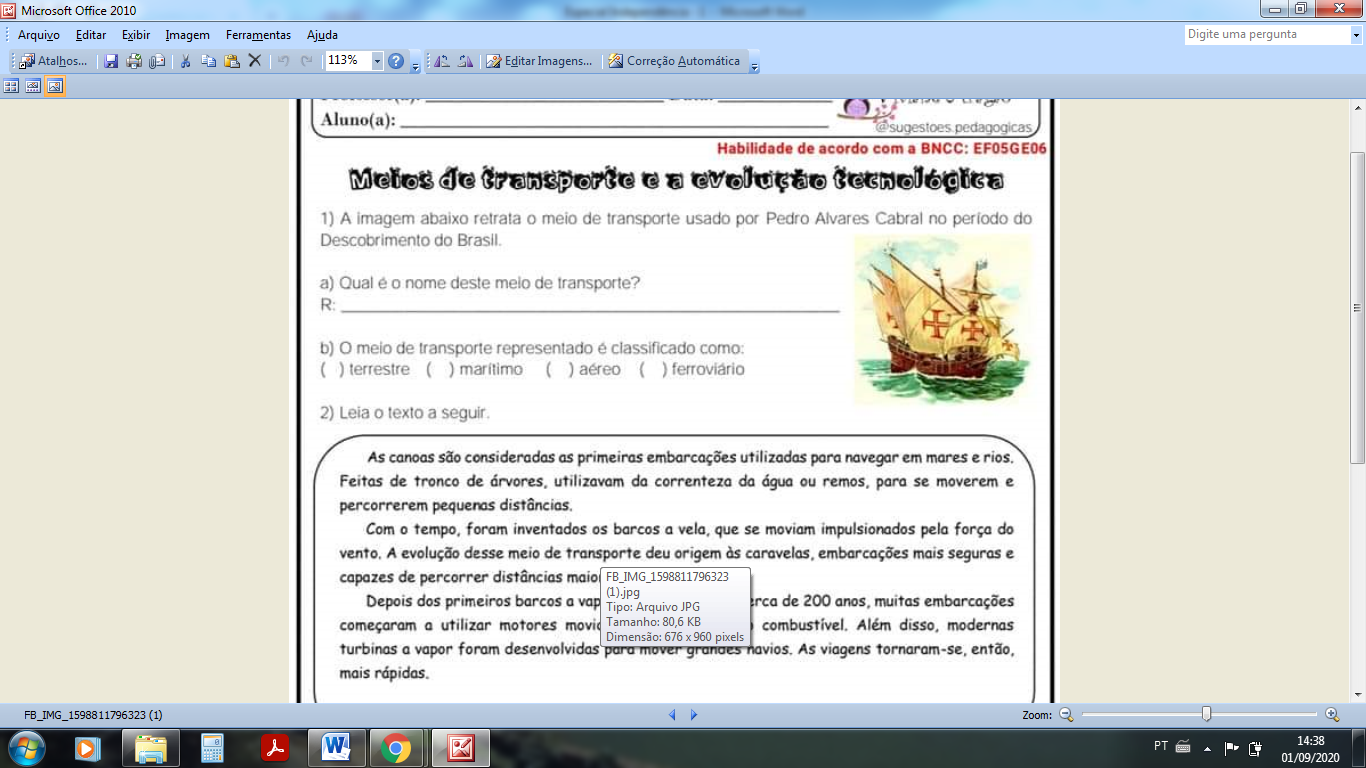 Qual é o nome desse meio de transporte?______________________________________________________________________________________________________________________________O meio de transporte representado é classificado como:(      ) terrestre				(      ) marítimo (      ) aéreo 					(      ) ferroviário.Leia o texto a seguir.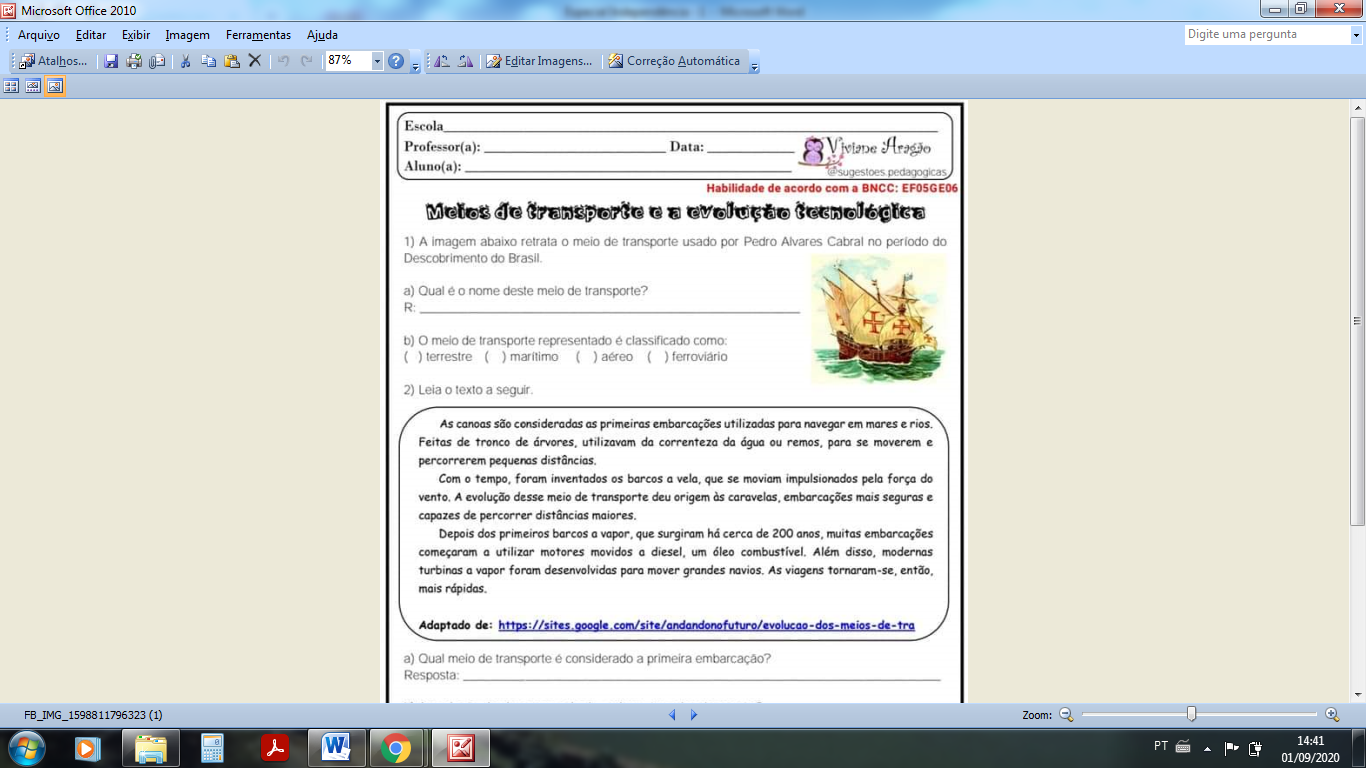 3. Qual meio de transporte é considerado uma embarcação?______________________________________________________________________________________________________________________________4. A evolução dos barcos a vela deu origem a qual embarcação? ______________________________________________________________________________________________________________________________5. Numere as imagens de acordo com a evolução das embarcações.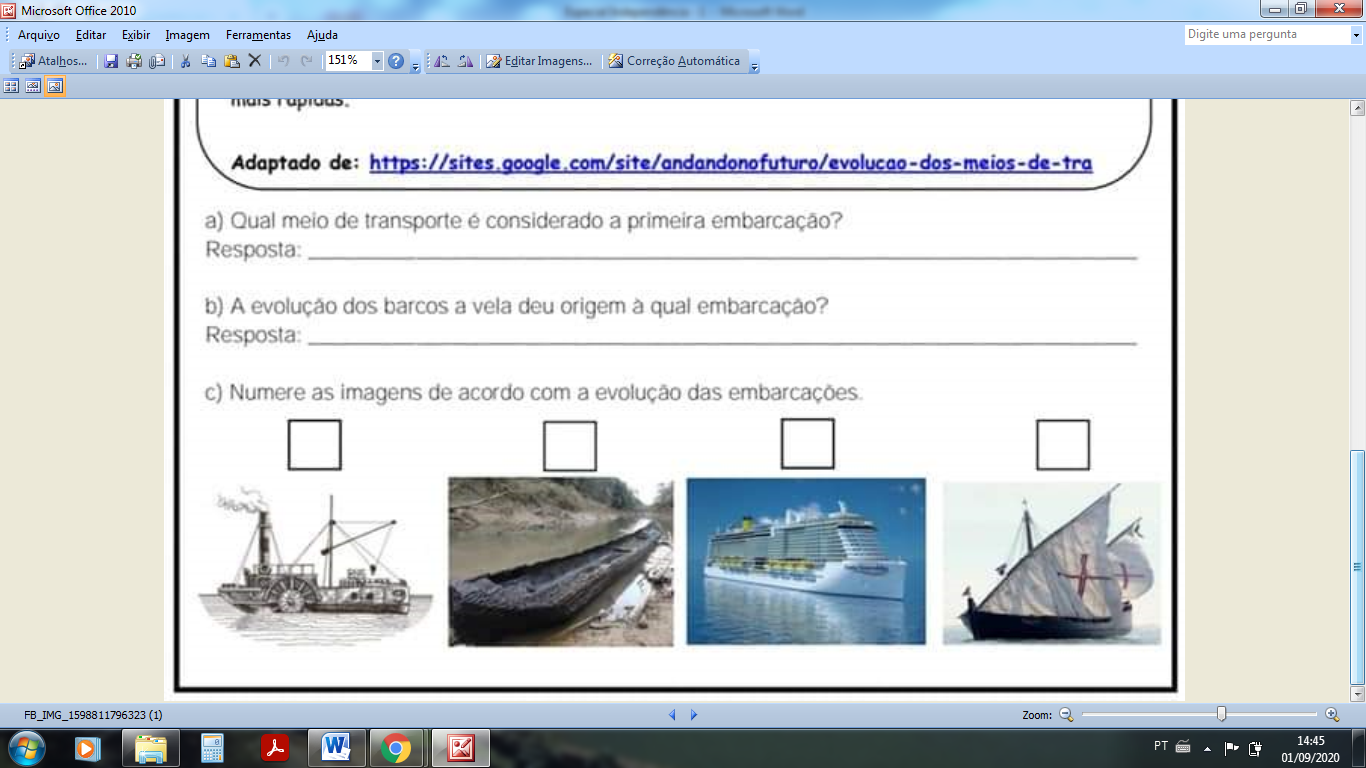 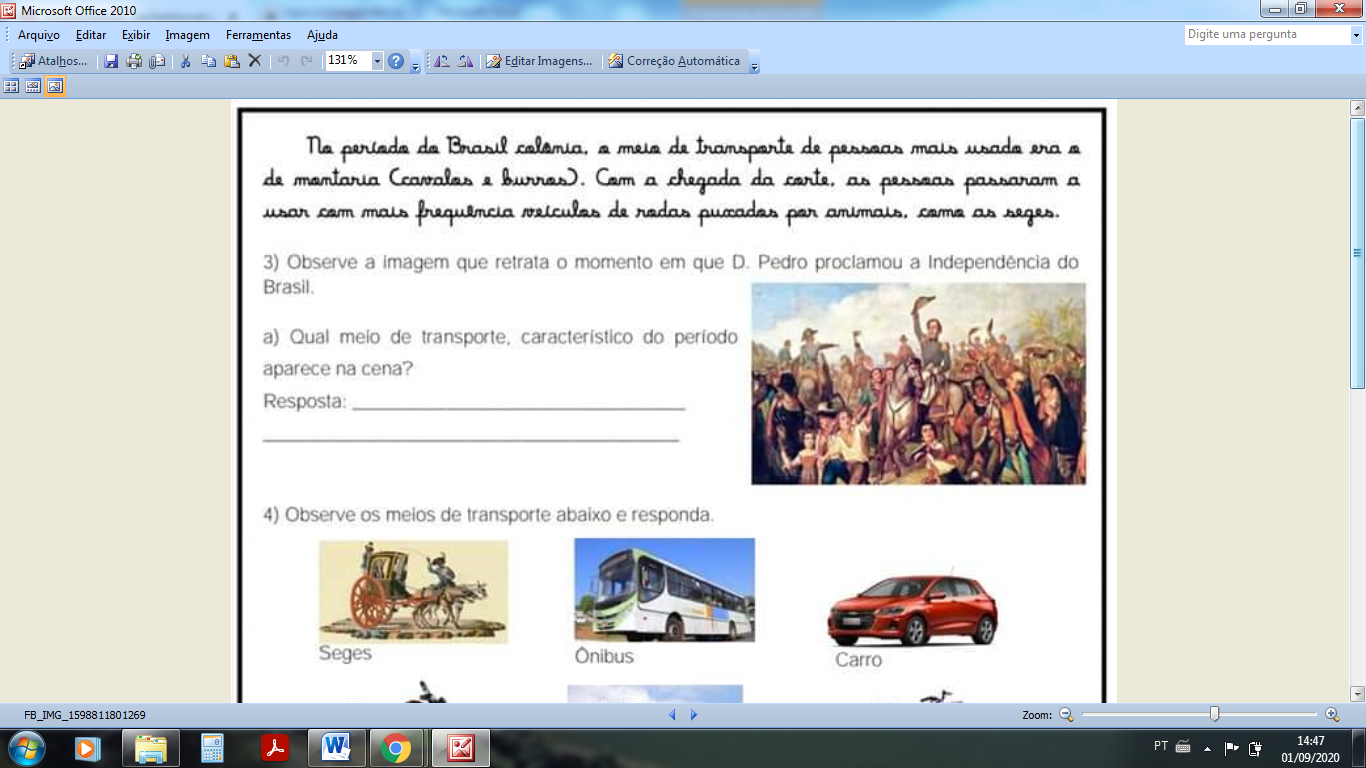 Observe a imagem que retrata o momento em que D. Pedro proclamou a Independência do Brasil.	Qual meio de transporte característico do período que aparece na cena? ______________________________________________________________________________________________________________Observe os meios de transportes abaixo e responda.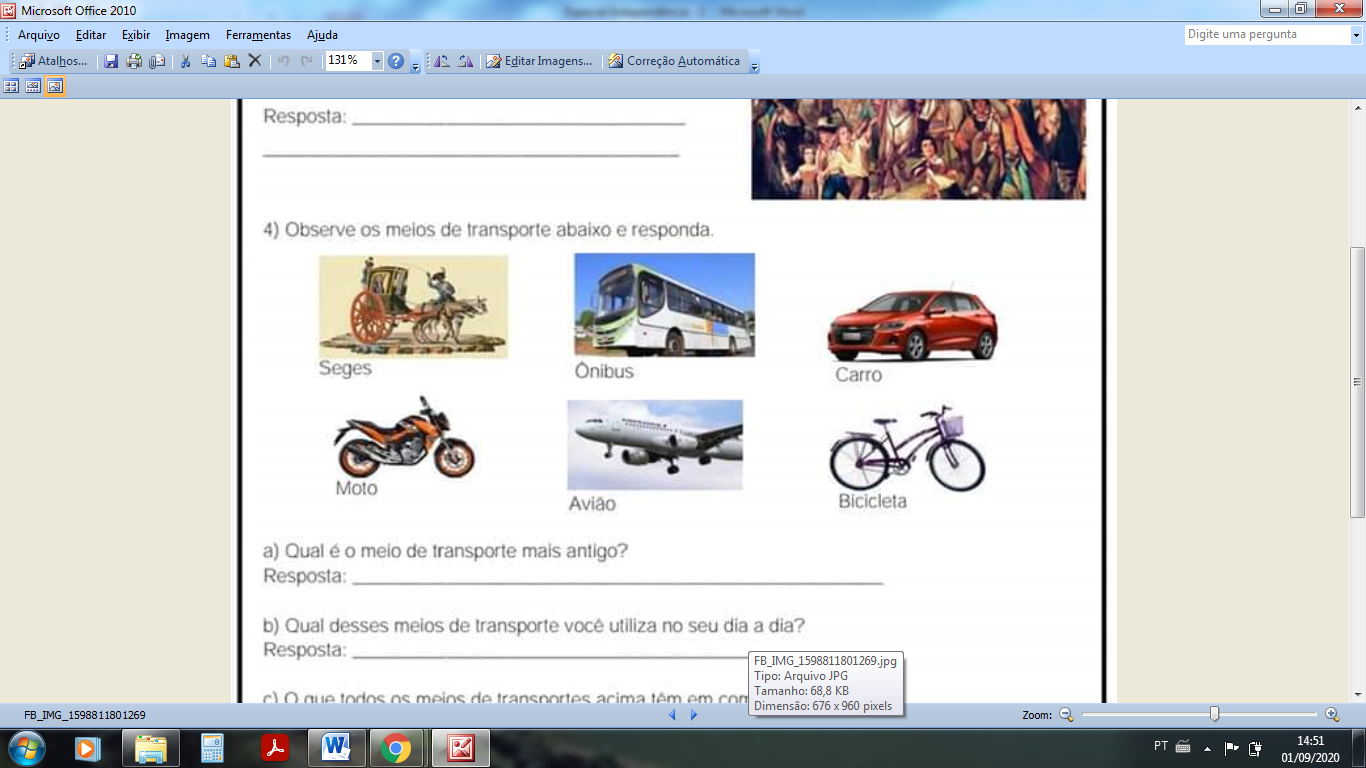 Qual é o meio de transporte mais antigo?_____________________________________________________Qual desses meios de transporte você utiliza no dia a dia?________________________________________________________________________________________________________  O que todos os meios de transporte acima têm em comum?__________________________________________________________________________________________________________Escreva dois nomes de meios de transporte que você conhece que não têm rodas?__________________________________________________________________________________________________________Devido a evolução das técnicas e dos conhecimentos e a invenção de novos materiais, os meios de transporte estão em constantes avanços tecnológicos. Escreva um benefício obtido com a evolução dos meios de transporte.__________________________________________________________________________________________________________